CHILDREN’S WEEK AWARDS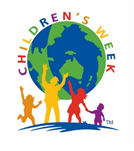 Special Children’s Week AwardThis Award is given as part of the Children’s Week celebrations. This Award is to recognise a young person who shows courage, strength and perseverance in daily living. This award will be given to a young person with a disability or health issues who has displayed courage and a positive attitude in the face of adversity. No parent can nominate their own child. No Adult can nominate themselves or a family member.Celebrate Children’s Week 2023Theme: : Children have the right to relax, play and take part in activities they enjoy. Article 31 UNCRC20th October – 29th OctoberCategoriesOne award will be given in this category-Child under 18 yearsAll nominees will receive a certificate.Guidelines & ConditionsNominations are open to schools, individuals, groups, or organisations for this Award.Nominations should address the following criteria: -Has health issues or a disabilityDisplays courage and a positive attitude in daily living.Nominators are asked to write a synopsis of one page or 500 words of the nominee’s details and achievements. Photographs can be included.Members of the Children’s Week Committee will consider the nominations and the panel’s decision will be final. Winners will be notified by email.Presentations for the Children’s Week Awards:A Plaque will be presented to the Award recipient at an Award’s Ceremony to be held during Children’s Week.The Award Winners, school/nominating party representatives & family representatives will be invited to the presentations.Enter now from our websitewww.sachildrensweek.org.au for nomination forms or email us at:mberlemon@hotmail.comNominations dueFriday 19th August 2023For more information please contact:Children’s Week Association of SA Inc.Mobile: 0438 836 837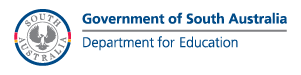 